ГБОУ  ДПО  Нижегородский  Институт Развития  ОбразованияТема:  «Я и ТЫ»   (Социальный  проект)Выполнила:  Никулина  И.В.  учитель  русского  языка  МКС(К)ОУ школа -  интернат  № 95НИРО  2014 – 2015г.г.Краткая  аннотация  проекта.            Наша  школа – интернат  №  95  активно   позиционируется  как  «школа  социализации»  для  обучающихся, воспитанников.  Процесс  социализации  обучающихся не  может  считаться  полноценным, если исключается  их  взаимодействие  с  «особыми»  людьми  и  детьми,  которые  присутствуют в социуме. Поэтому  мы, основываясь  на  произведении  В.Г. Короленко  «Слепой  музыкант»  провели  проектную  деятельность  по  ознакомлению  и  исследованию  позиции  и  образа  жизни  людей  не  похожих  на  нас,  начав  с людей  с  нарушениями  зрения, а  затем  перейдя на знакомство    и  включив элементы  волонтерской  работы  с  детьми  с  расстройством  аутистического  спектра,  которые  начали  экспериментальное  обучение  в  стенах  нашей  школы и  были  абсолютно  непонятными  для наших  обучающихся, воспитанников  из-за  отсутствия  коммуникативных  социальных  навыков.                          Обоснование  необходимости  проекта.         Задачей  обучения  на  уроках  чтения  и  развития  речи  является  полноценное  воспитание  обучающихся,  воспитанников  для  вхождения  их  в  социальную  среду   активными  гражданами  нашей  страны. Одной  из задач  является  воспитание  толерантного  отношения  к  людям, отличающимся  от  нас  по  каким-то  параметрам. Школа как социальный  институт  имеет  большие возможности  для  воспитания  у  детей толерантности. Эти возможности  могут  быть  реализованы  как в процессе  учебной, так  и внеучебной  деятельности. Именно в школьном  сообществе  у ребенка  могут  быть сформированы  гуманистические  ценности  и  реальная  готовность  к  толерантному поведению.  Современный  школьник должен  правильно  понимать и воспринимать  единство  человечества, взаимосвязь и   взаимозависимость  всех и каждого  живущих на планете, понимать и уважать права и взгляды других людей, найти свое место в обществе, не нанося вреда и не ущемляя права других людей. Успешность решения этой  проблемы  воспитания зависит от того, как в деятельности педагога  реализуются ряд условий:- готовность к сотрудничеству, взимовыгодному, взаимообязывающему  партнерству на основе взаимоприемлемых ценностей;-способность к взаимной  эмпатии;-нейтрализацию  негативных  комплексов  в поведении, без унижения личного и социального достоинства;-установку на взаимоуважительный  диалог с целью достижения большего взаимопонимания.          В нашем обществе    общность  людей  с  инвалидностью  воспринимается  «физически  здоровым»  современным  обществом  как иждивенческий  балласт, что  влечет  за  собой  негативное  отношение к ним  подростков  и  способствует  созданию  негативных  образцов  жизненных  стилей.  Таким  образом, проблема  формирования  у  молодежи  толерантного  отношения  к  детям – инвалидам  и  инвалидам  вообще,  особенно  с  яркими  внешними  проявлениями,  является  крайне  актуальной и  в  рамках  школьного  образования  она  может  эффективно  решаться  через  использование  методов проектов и метода создания  социально – педагогических ситуаций – проб.                           В Нижнем  Новгороде  на  сегодняшний  день актуальна  качественная  трансформация  существующей  государственной социальной  политики в  области  социальной  защиты  прав  детей -   инвалидов  на  образование, ее ориентацию  на  смягчение  практик  неравенства, повышение доступности   форм и видов  образования.                   В работе над проектом обучающиеся, воспитанники получили  полезный  опыт  межличностного  общения, когда сам  человек  воспринимает, понимает и несет ответственность  за более слабого  и  беспомощного человека.  В  работе над темой  подростки многое  обдумали, поняли, пережили, «пропустили»   через свое  сознание, пришли  к  определенным  для  себя  выводам. Формирование  нравственной  личности  происходит не сразу, а день за днем и в силах педагогов  осуществить создание  условий  для  духовного  взросления  подростков.   Цели и задачи  проекта.Цель проекта: дать  представление  обучающимся, воспитанникам    о  том, как  современное  общество  относится  к  проблемам  инвалидности, что  предпринимается  государством   для  интеграции  людей инвалидностью  в  современное  общество; формировать  адекватную  социальную  позицию  самих  обучающихся. Воспитанников  по отношению к людям с инвалидностью.Задачи проекта:Обобщение  знаний  по  произведению  В.Г. Короленко  « Слепой музыкант»,   систематизировать  информацию     о возможных  социальных  последствиях  слепоты  мальчика, которые  будут  иметь  огромное влияние  на  его дальнейшую жизнь.Систематизация  информации  о  современных  общественных  организациях  и  социальных  проектах,  деятельность  которых  направлена  на улучшение качества  жизни  людей  с нарушениями  зрения в Нижнем  Новгороде.Изменение мнения  и неадекватных  социальных  представлений у обучающихся, воспитанников  по  отношению к «особым» детям.Формирование основ  эмпатийного  поведения обучающихся, воспитанников  как  к сверстникам, так и к другим людям с инвалидностью.Формирование  умения  контактировать  и организовывать разнообразную  деятельность с детьми с РАС.    Основное  содержание  проекта.При  изучении и на  основе  анализа  программного  литературного  произведения  В. Г. Короленко  «Слепой  музыкант»  обучающиеся, воспитанники  выявили  проблемы  человека  с  инвалидностью, которые  были  характерны  для общества в 19  веке и продолжают  оставаться  актуальными  сегодня:- дети с инвалидностью  изолированы  от  общества, не участвуют  в жизнедеятельности  местного  сообщества;- для детей  с  инвалидностью  характерен  жизненный  стиль, не  направленный  на вклад  в  общество, что  ограничивает  их  социальные  сети  и связи, снижает  самооценку  и  не  способствует  саморазвитию;- институты  государства  и  общества отторгают  «особых»  детей и людей, мало  способствуют  их  интеграции и развитию.    Было  проведено  анкетирование   «Отношение  к людям непохожим на нас»  по  вопросам:Кто  такие  слепые, незрячие люди?Встречаете ли вы на улице, в учреждениях  незрячих  людей?Есть ли среди ваших знакомых незрячие люди?Если эти люди будут нуждаться в помощи, поможете ли вы им?Сможете ли вы подружиться с незрячим подростком?   Далее были  проведены  экскурсии:Экскурсия – исследование «Город для слепых» (что сделано на улицах и в учреждениях для комфортной жизни людей-инвалидов)Экскурсия в Общественную  организацию  родителей детей – инвалидов по зрению «Перспектива». Следующим этапом были индивидуальные   и парные задания (работа микрогрупп) по сбору  информации в  словарях, просторах интернета.  Обучающимися, воспитанниками были  собраны  материалы  в  словарях  Ожегова С.И.  и  Даля  В.И., толкование  слова  «слепой»  под  рубрикой «Вести из словаря». А также были собраны  сообщения   об организациях, помогающих жить незрячим людям:-Нижегородская областная  организация «Всероссийское  общество слепых»;-Областная  школа для слепых и слабовидящих  детей имени Н. Островского;- Воскресная школа для слепых детей при  Храме  преподобного  Сергия  Радонежского; -Международный  день  белой  трости -15  октября.   Далее  было  проведено  интервью  с  педагогом, работающим  с  детьми  РАС, которое  и привело нас к мысли    помочь  детям  ближнего  круга, находящимся  с  нами  в  одном   здании, с  трудностью  адаптирующимися   среди  людей.     Были  сделаны  определенные  шаги  по созданию группы детей, способных  проводить доступные  виды деятельности с детьми  с РАС:1. Создание  группы.2. Теоретические  беседы о взаимодействии с детьми с РАС, разработка тактики поведения.3. Непосредственное знакомство с детьми с РАС.4. Игровая  деятельность с детьми во взаимодействии с педагогами.   Итогом всего  проекта  был  урок – отчет  с  презентацией, подготовленной   в  сотрудничестве с детским  коллективом.                                   Ход  урока.Организационный  момент.Обобщение  пройденного  материала  по  произведению  «Слепой  музыкант»   (использование  приема « Фишбоун»  была  поставлена  проблема, найдены  причины проблемы, подтвержденные  неоспоримыми фактами  и  сделан  вывод)  (см. презентацию)Подведение  итогов  анкетирования.Отчет  исследовательских  групп  с  сообщениями (см. выше)Итоги  экскурсий.Отчет-презентация  о работе  с детьми с РАС.Рефлексия.Рядом с нами живут   разные  люди  с  разными  физическими  недостатками  и  отклонениями  в  здоровье. Им  чаще  всего  трудно  жить в  обществе.  Давайте  подумаем,  какими  душевными  человеческими  качествами  обладают  эти  люди  и поделим их на две группы: положительные и отрицательные. Посмотрите  хороших  качеств  больше, давайте порвем  листок с плохими. И перед вами  хороший добрый верный друг. Давайте  оглянемся, заглянем в глаза  людям  и  если  у  кого-то  из них  есть  боль в  глазах,  растопим  ее своим вниманием  и  терпением. 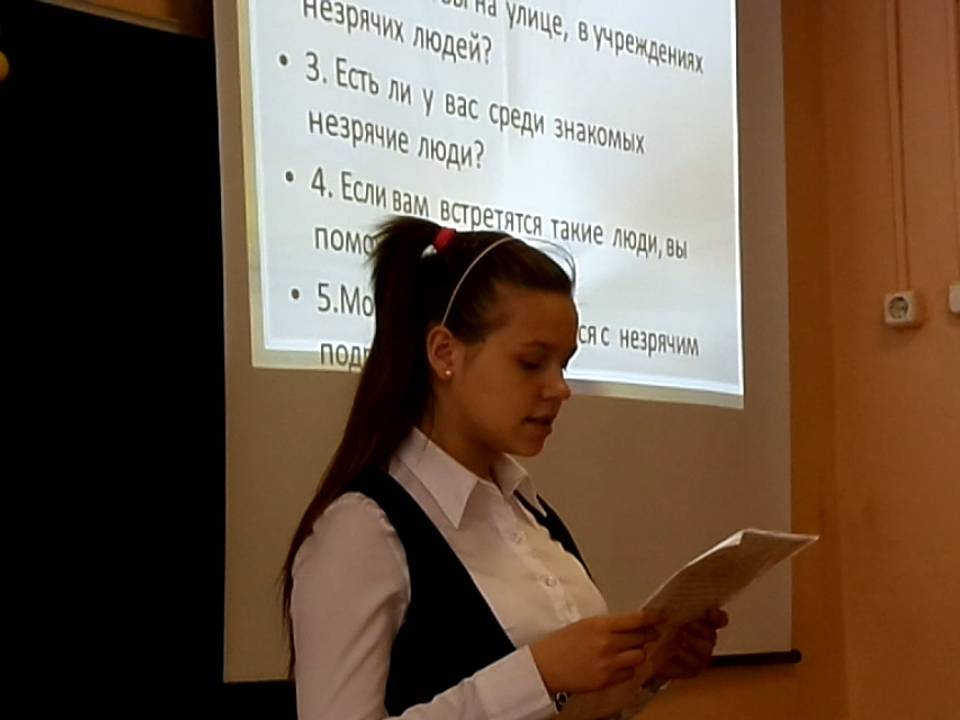  Рессурсы:- временные Проект  краткосрочный, групповой,  практико – информационный.-информационныеУчебная  литература, интернет – рессурсы,  словари, беседыПартнеры:Вершинина   Т.А.-  учитель, работающий  с  детьми с РАС;Завьялова  Е.А. – куратор  школьного  проекта технологий обучения детей с РАС.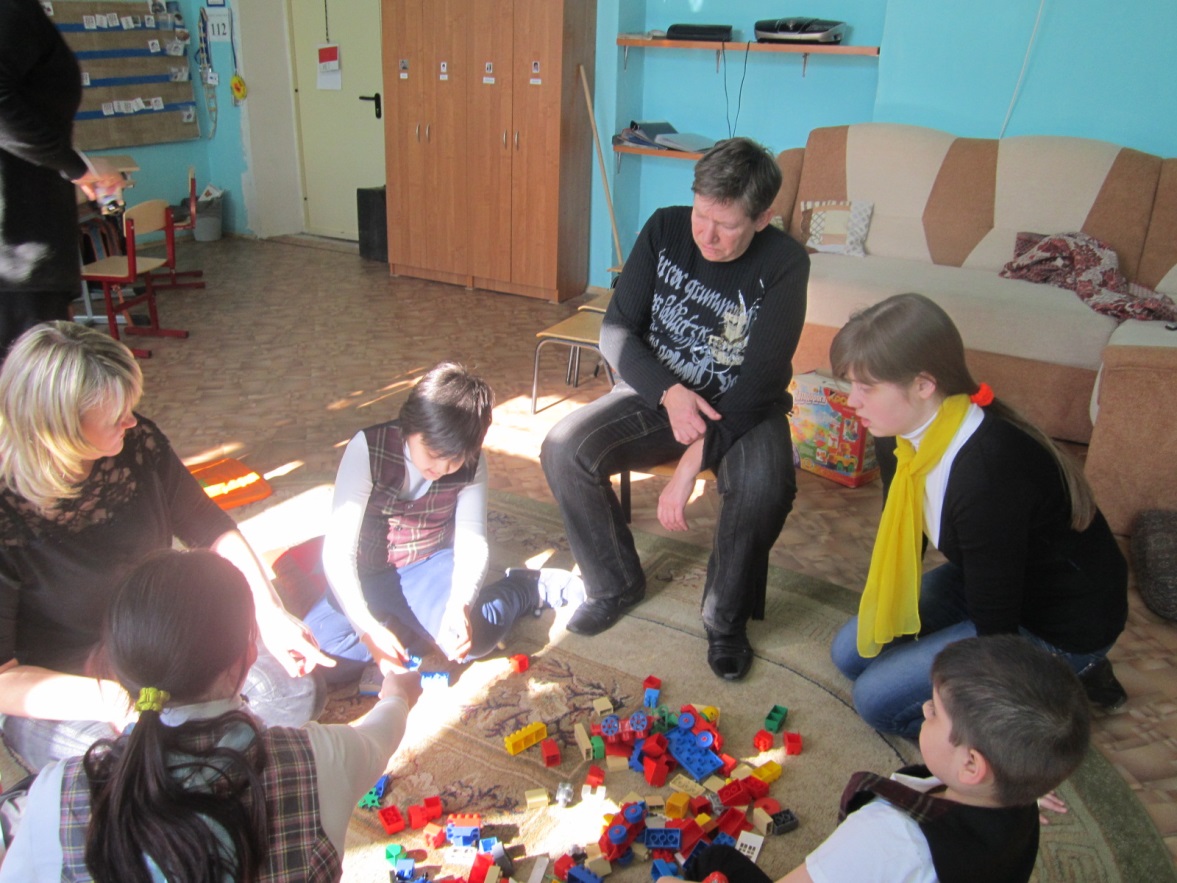 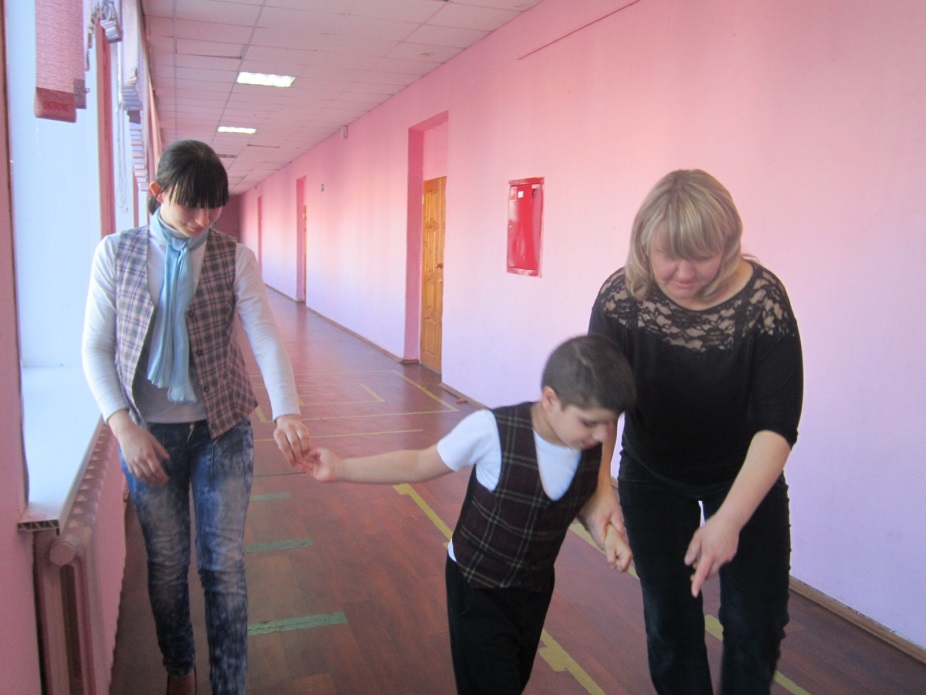  Целевая  аудитория:Обучающиеся,  воспитанники  8  класса – 10  человек  (14 – 15 лет)Обучающиеся, воспитанники  6  класса – 8 человек (12-13 лет)Обучающиеся,  воспитанники  1  класса – 4 человека (8-9 лет)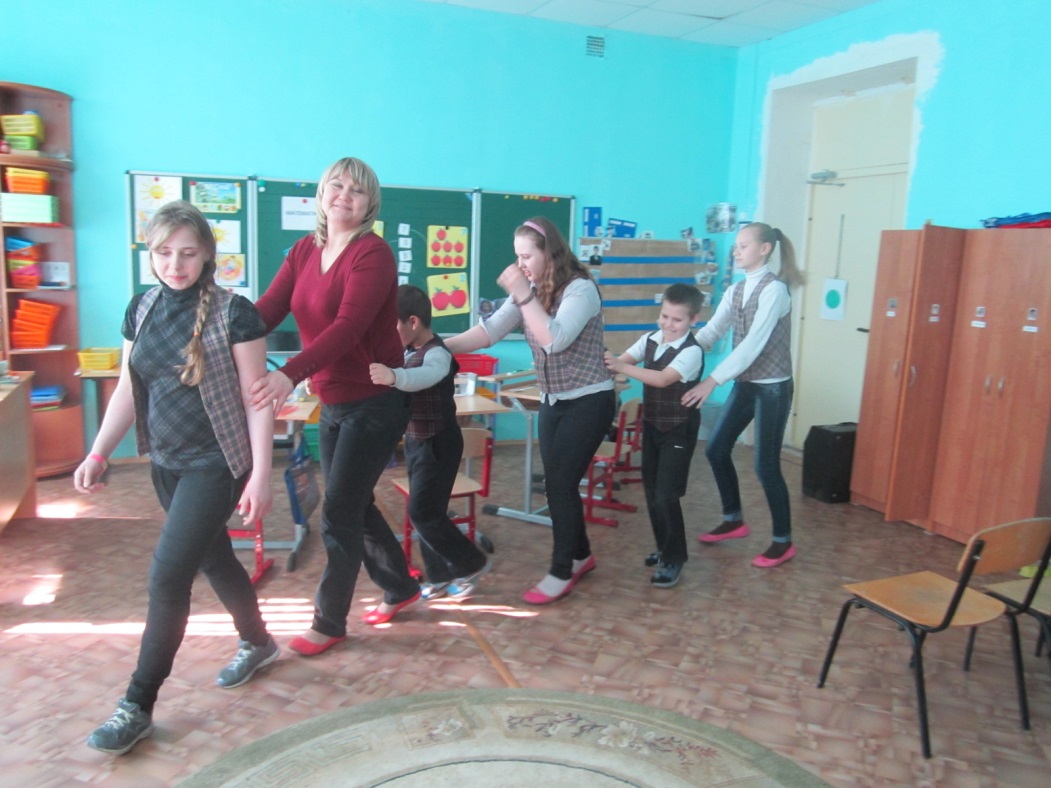 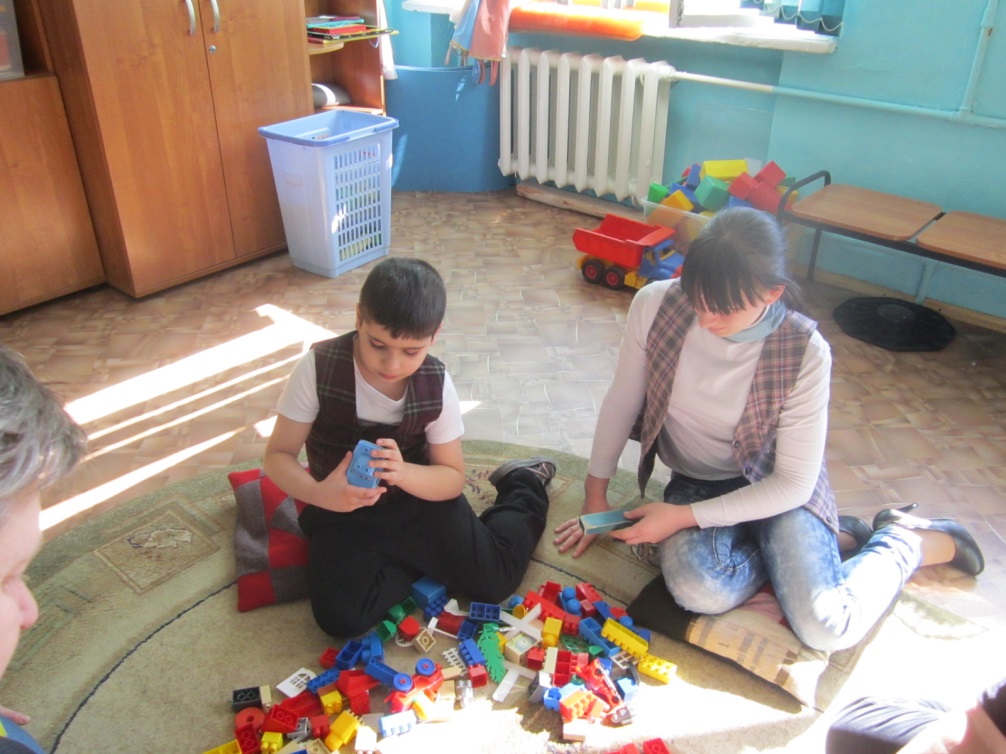 План  реализации  проекта.Ожидаемые  результаты  и  социальный  эффект.       Реализация  проекта не требует  финансовых  затрат. Успешность  проекта  зависит  от    тесного  взаимодействия  всех  участников  проектной  деятельности, целеустремленности  каждого  участника проекта.  Данный  проект  может  быть  реализован   в любом  образовательном  учреждении, с любым контингентом  обучающихся, воспитанников.  Федеральный  закон  «Об образовании  в  Российской  Федерации»  говорит нам об инклюзивном  образовании в школах. Под инклюзивным  образованием  понимают  образование, доступное  для всех и в том  числе  для  детей -  инвалидов, детей с ОВЗ и особыми  потребностями.  В наших  школах среди детей с ОВЗ,  есть дети  такие, для  которых  общение  с  другими  детьми  класса  затруднено  в  силу  каких – либо психофизических  компонентов.  У  них  появляется  опасность  стать  в  классе аутсайдерами. Поэтому  вовлечение  обучающихся, воспитанников  в  работу  с  детьми с РАС, дает огромный  опыт  межличностного  общения.  Для  детей  с  расстройствами  аутистического  спектра – возможность  совместных  сюжетных  игр   и простых игр по правилам, любой  опыт совместной  деятельности  в  принимающей  среде  бесценен. Привыкнув  находиться  в  группе  детей, ребенок  может  найти  свою, обособленную  нишу, позволяющую  избежать  нежелательных  для  него  воздействий  и  выработать  поведенческий  стереотип, который  он  будет  применять постоянно. Расширение  и  обогащение  коммуникативного  опыта, наблюдение  за  окружающими и  пассивным  или  активным  включением  в  групповое  воздействие  в  безопасной  среде  способствует  повышению  порога  приемлемого.  Занятия  в  группе  с разными  детьми  ставят  детей с  РАС  перед  необходимостью  приспосабливаться  к  постоянно  меняющимся  условиям.Перспективы  дальнейшего  развития  проекта  (выводы)- обучающиеся, воспитанники собрали  и     систематизировали  информацию    о  современных  общественных  и социальных  организациях,  работающих  в  Нижнем  Новгороде с людьми - инвалидами;- обучающиеся, воспитанники  получили  опыт  индивидуальной  работы, работы  в  группах, пополнили  навык  умения  работы  с  учебной  литературой, средствами ИКТ;-в  процессе  работы  над  проектом,  обучающиеся, воспитанники  получили  опыт  межличностного  общения, ответственности  за  более слабого  человека, пришли  к  определенным  для  себя  выводам, пропустив  через  себя  проблемы  детей -  аутистов и других инвалидов ;- дети с РАС  при  взаимодействии со старшеклассниками  стали  проявлять интерес к игре, с удовольствием включаются в игру или наблюдает за происходящим.  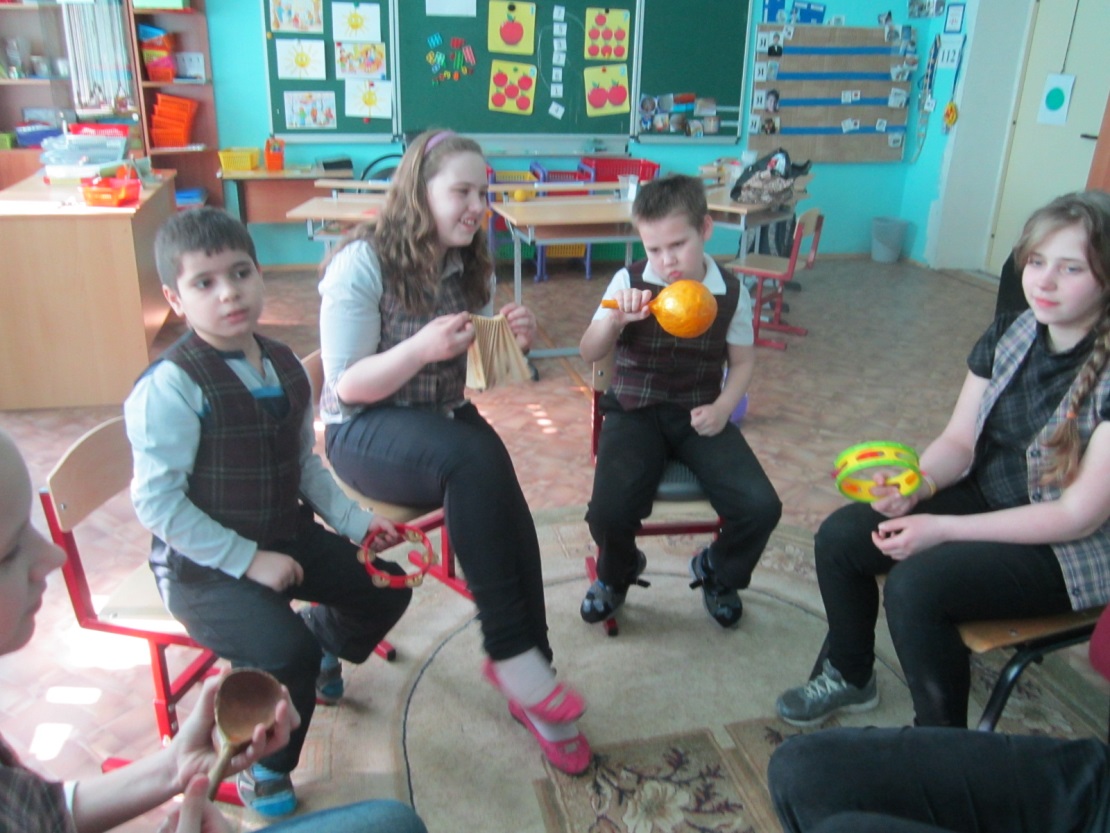 Литература. « Опыт  работы  с аутичными  детьми  в  Санкт-Петербурге 20 лет»Санкт-Петербургский  общественный  фонд «Отцы и дети»,Санкт-Петербург,2011г.Солнцева Л.И., Семенов Л.А. «Психолого – педагогические  основы обучения  слепых  детей  ориентированию  в  пространстве  и  мобильности» - М.,ВОС, 1989, - 80с.Федеральный  закон  Российской  Федерации  «Об образовании  в Российской  Федерации»  № 273 – ФЗЩуркова  Н.Е. «Когда  урок  воспитывает» (нравственный  аспект)./ Н.Е. Щуркова – М.: Педагогика, 1981г.Ильина Т. А . «Формирование  мировоззрения  и  социализации  личности»/ Т.А. Ильина// Школа – 2000 №5Даль В.И. «Толковый  словарь  живого  великорусского  языка» М. Наука, 1989г., т.11Короленко  В.Г. «Слепой музыкант», Москва, ЭКСМО, 2013г.№Этапы  подготовки и проведенияОтветственные1.Подготовительный этап. Выбор темы, определение  целей  и  формулировка  задач, поиск  источников  информации, разработка  проекта.  Никулина И.В.2.Поисково – исследовательский этап. Определение  источников  информации, проведение  анкетирования,  экскурсий, информации для  сообщений, беседы - инструктажиНикулина И.В.обучающиеся, воспитанники 8 класса3.Оформительский  этап. Работа над презентацией, составление  сообщений, изготовление дидактического материала для игр с детьми с РАС.Никулина И.В.обучающиеся, воспитанники 8 класса4.Практический   этап. Игровая деятельность  с  детьми с РАС. Подготовка   защиты  проекта.Никулина И.В.обучающиеся, воспитанники 8 класса5.Заключительный этап. Защита проекта.Никулина И.В.